Responder a las repercusiones del brote de la COVID-19 sobre las cadenas de valor alimentarias a través de una logística eficiente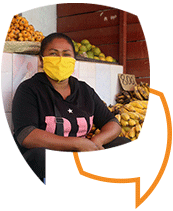 La pandemia de COVID-19 se ha convertido en el mayor desafío sanitario, social y financiero -a escala global- del Siglo XXI. No solo está afectando a la vida, medios de subsistencia y nutrición de la población, sino también al comercio, a las cadenas de suministro y los mercados alimentarios.La pandemia se produce en un momento en el que ya se registraba un aumento del número de personas que pasan hambre en el mundo, junto a una desaceleración económica global. La recesión -que se anticipa como una de las consecuencias inmediatas de la pandemia- agudizará estos problemas y requiere respuestas multidisciplinares rápidas para evitar que la crisis sanitaria desencadene posteriormente una crisis alimentaria.Con la pandemia alcanzando su punto álgido en diferentes sitios y momentos en todo el mundo y afectando a determinados lugares con mayor virulencia, algunos países están relajando lentamente sus medidas de contención. Estas fases de recuperación tienen sus propios desafíos, pero podrían proporcionar a su vez información muy valiosa para los países que se enfrentan todavía a la fase más dura de la enfermedad.Para apoyar a los países en la evaluación de su situación local y ayudar a los responsables de la toma de decisiones a diseñar políticas coherentes y eficaces a fin de mitigar los efectos de la COVID-19 en la producción, comercio y consumo de alimentos (acceso), la FAO ha preparado una colección de notas de orientación que ofrecen recomendaciones -en materia de políticas- basadas en la evaluación cualitativa y cuantitativa de las repercusiones de la pandemia en estos ámbitos.Puede consultar todas las notas de orientación aquí: www.fao.org/2019-ncov/resources/policy-briefs/es.La nota de orientación Responder a las repercusiones del brote de la COVID-19 sobre las cadenas de valor alimentarias a través de una logística eficiente forma parte de esta serie y ha sido elaborada por la División de Economía del Desarrollo Agrícola y la División de Nutrición y Sistemas Alimentarios de la FAO. Destaca que las medidas adoptadas en todo el mundo para contener la pandemia de COVID-19 han mermado de forma sustancial no solo el transporte de bienes y los servicios que dependen de éste, sino también la migración laboral a nivel nacional e internacional. Para evitar que dichas medidas tengan un efecto negativo sobre los sistemas alimentarios y puedan conducir a la escasez de alimentos, esta nota resume algunas prácticas que podrían ser útiles para que gobiernos y sector privado mantengan elementos logísticos fundamentales en las cadenas de valor alimentarias, priorizando al mismo tiempo la salud de consumidores y trabajadores.Con esta consulta en línea le invitamos a compartir ejemplos, buenas prácticas y estudios de casos sobre cómo se está gestionando en su país -a nivel logístico- el efecto de las medidas de contención de la COVID-19 sobre la seguridad alimentaria y la agricultura. Por favor indíquenos si las medidas para mantener el funcionamiento de la cadena de suministro de alimentos -desde las explotaciones agrícolas hasta el consumidor- se están aplicando -y de qué manera- a nivel local y nacional, y si ha surgido algún problema inesperado. Su contribución servirá para seguir perfeccionando los instrumentos normativos de la FAO y conocer ejemplos de buenas prácticas que podrían orientar la respuesta en otras partes del mundo.Para ayudarnos con el análisis posterior de los resultados de la consulta, le invitamos a responder las siguientes preguntas orientativas:¿Puede compartir algún ejemplo que ilustre cómo se han abordado los cuellos de botella enumerados en la nota de orientación y cuál ha sido el resultado?¿Qué efecto han tenido las medidas para afrontar la pandemia de COVID-19 sobre las exportaciones de alimentos y cultivos comerciales?¿Cómo han influido las medidas para hacer frente a la pandemia de COVID-19 en las importaciones de ingredientes alimentarios, insumos, envases y otros bienes relacionados con la cadena de valor alimentaria?¿Cómo se ha visto afectada la logística -a nivel local y nacional- como consecuencia de la pandemia y las medidas de respuesta adoptadas? ¿Qué repercusiones ha tenido para el comercio informal transfronterizo?¿Qué desafíos -relacionados con la cadena de valor alimentaria- han surgido a raíz de la relajación de las medidas de contención de la COVID-19? ¿Existen algún otro ámbito que no se hayan incluido aún en la nota de orientación y que merezca atención especial en lo relativo a la influencia de la logística sobre la cadena de suministro de alimentos?  Les agradecemos mucho sus valiosos comentarios y esperamos aprender de sus experiencias. Marco V. SánchezDirector Adjunto y Oficial Encargado (asuntos ordinarios)División de Economía del Desarrollo Agrícola, FAO